ПРОЕКТ № 014СИТУАЦИОННЫЙ ПЛАННАЗВАНИЕ ПРОЕКТА Эскизный проект благоустройства пешеходных зон в городах Ленинградской области с населением более 40 тысяч человек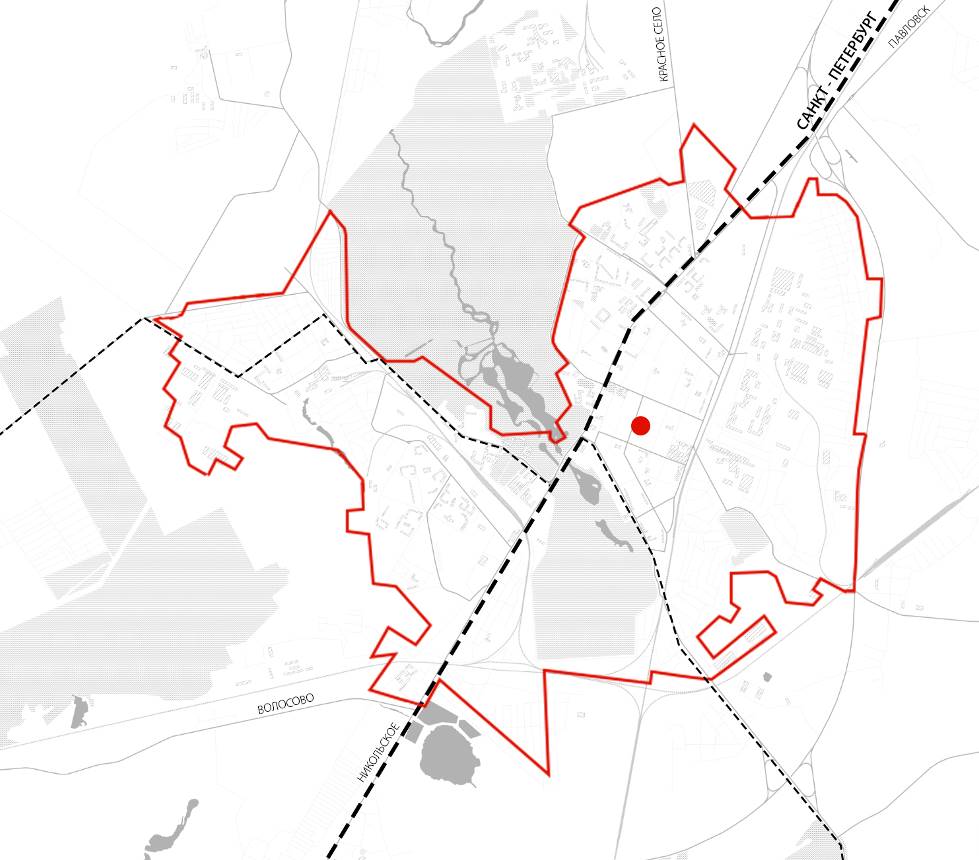 АДРЕС ПРОЕКТА г. Гатчина, ул. Соборная, д. 40,41,42,43ПОЯСНИТЕЛЬНАЯ ЗАПИСКАФОТОФИКСАЦИЯ СУЩЕСТВУЮЩЕГО СОСТОЯНИЯВажным пунктом проекта является изменение сценария пешеходно-транспортного движения. Предлагается освободить от транспорта и продолжить пешеходную ул. Соборная на участке от пересечения с ул. Карла Маркса до Собора Святого Апостола Павла с целью достижения завершенности архитектурно-градостроительного решения. Альтернативой транспортной ул. Соборная является параллельные ул. Достоевкого и ул. Радищева. Планируется реорганизация пешеходной улицы с помощью разделения пространства на функциональные зоны: зона тротуара вдоль ул. Карла Марксазона безопасного и доступного пешеходного переходазона для коммерции и сезонного кафетрансформируемое открытое пространство пешеходной улицы для отдыха, проведения общественных городских мероприятий и инсталляцийзона перед собором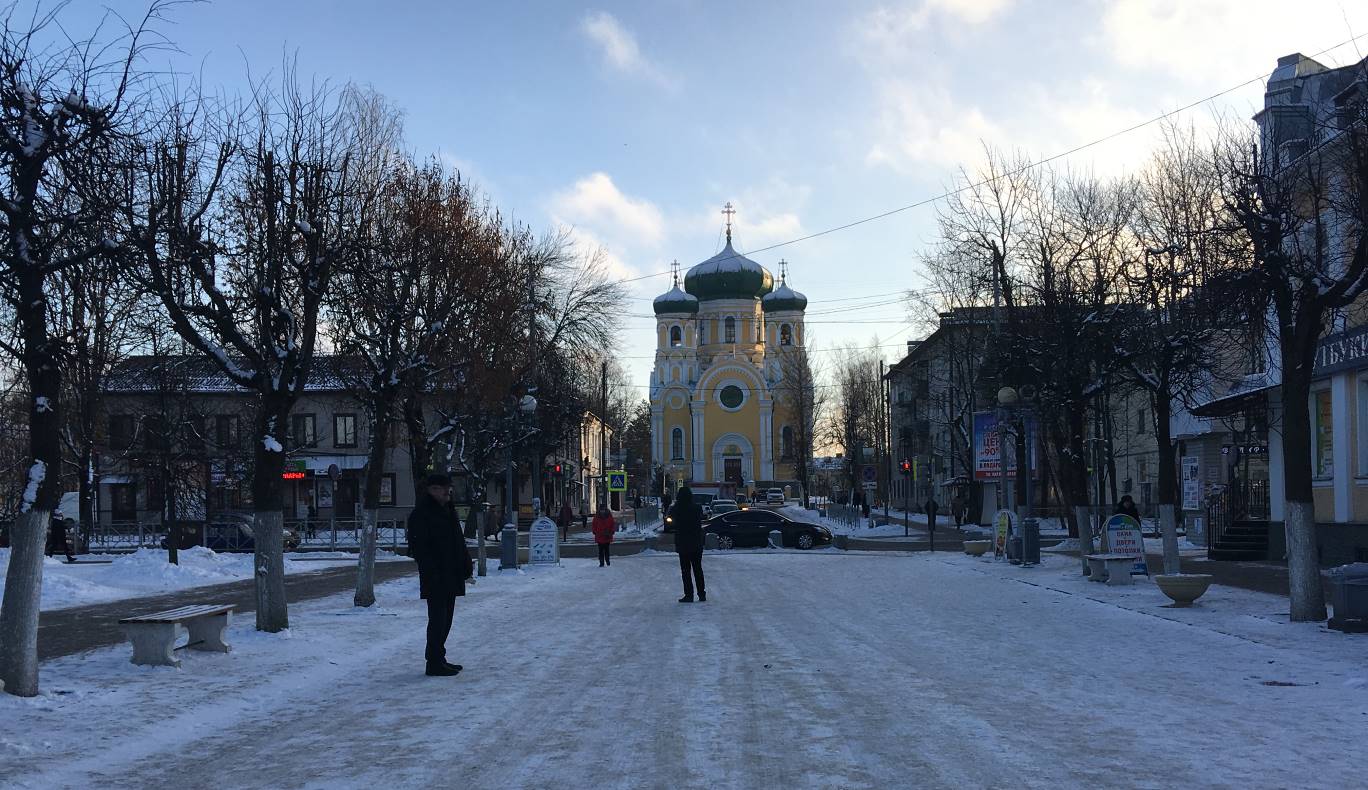 ПРОЕКТ № 014 ВАРИАНТ 1ПРОЕКТ № 014 ВАРИАНТ 1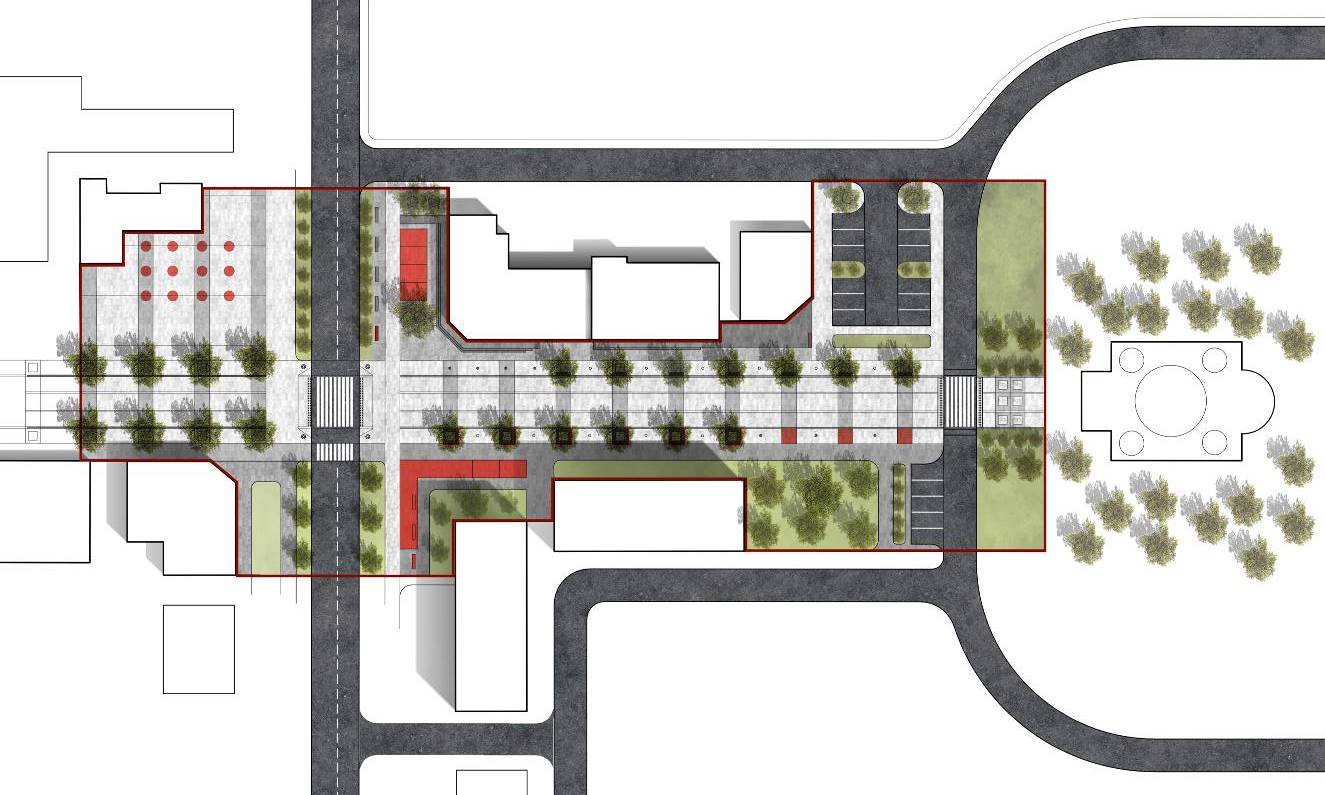 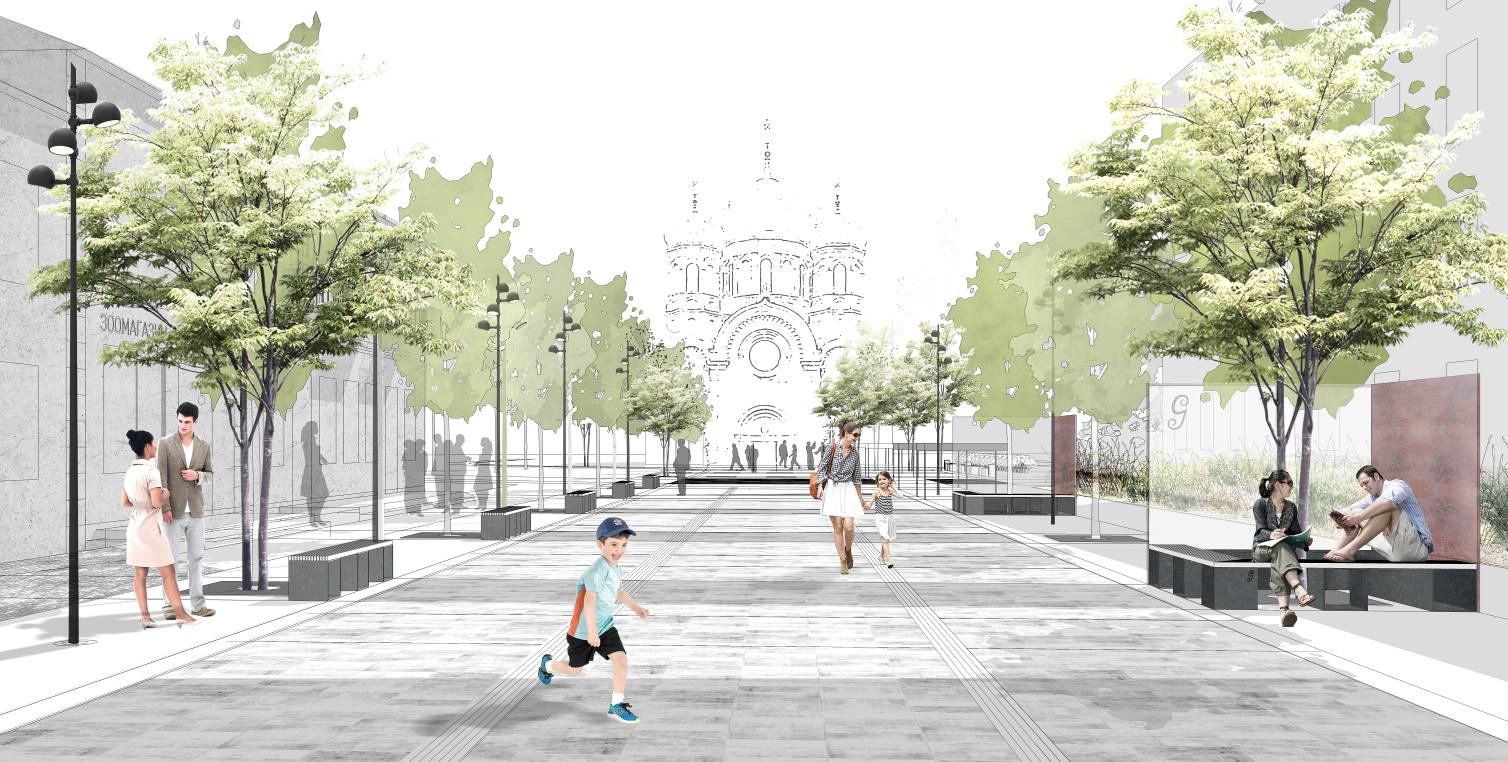 